Impresso em: 07/08/2023 21:15:43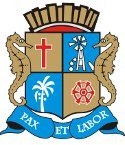 Matéria: EMENDA 24 AO PL Nº220-2021Autor:  EMÍLIA CORRÊAGoverno de Sergipe Câmara Municipal de AracajuReunião: 117 SESSÃO OrdináriaData: 15/12/2021Parlamentar	Partido	Voto	HorárioANDERSON DE TUCA BRENO GARIBALDE CÍCERO DO SANTA MARIA DR. MANUEL MARCOS EDUARDO LIMAEMÍLIA CORRÊA FABIANO OLIVEIRA FÁBIO MEIRELES ISACJOAQUIM DA JANELINHA LINDA BRASILNITINHOPAQUITO DE TODOS PR. DIEGOPROF. BITTENCOURT PROFª. ÂNGELA MELO RICARDO MARQUES RICARDO VASCONCELOSSÁVIO NETO DE VARDO DA LOTÉRICA SGT. BYRON ESTRELAS DO MAR SHEYLA GALBASONECA VINÍCIUS PORTOBINHOPDTUNIÃO BRASIL PODEMOS PSDREPUBLICANOS PATRIOTAPP PODEMOS PDTSOLIDARIEDADE PSOLPSD SOLIDARIEDADE PPPDT PTCIDADANIA REDE PODEMOS REPUBLICANOS CIDADANIA PSDPDT PMNNÃO SIM SIM NÃO NÃO SIM NÃO NÃO SIM NÃO SIM NÃO NÃO SIM NÃO SIM SIM SIM SIM NÃO SIM NÃONÃONão Votou10:39:2310:38:3110:38:4210:38:2610:39:4710:38:2010:38:1310:37:3310:39:0310:37:3810:38:3510:40:1310:38:1410:38:1710:37:3010:37:5110:38:1710:38:4610:39:1110:38:4510:37:3910:38:2510:38:28Totais da Votação	Sim: 11Resultado da Votação: REPROVADONão: 12Abstenção: 0	Total de Votos Válidos: 23